Областное государственное профессиональное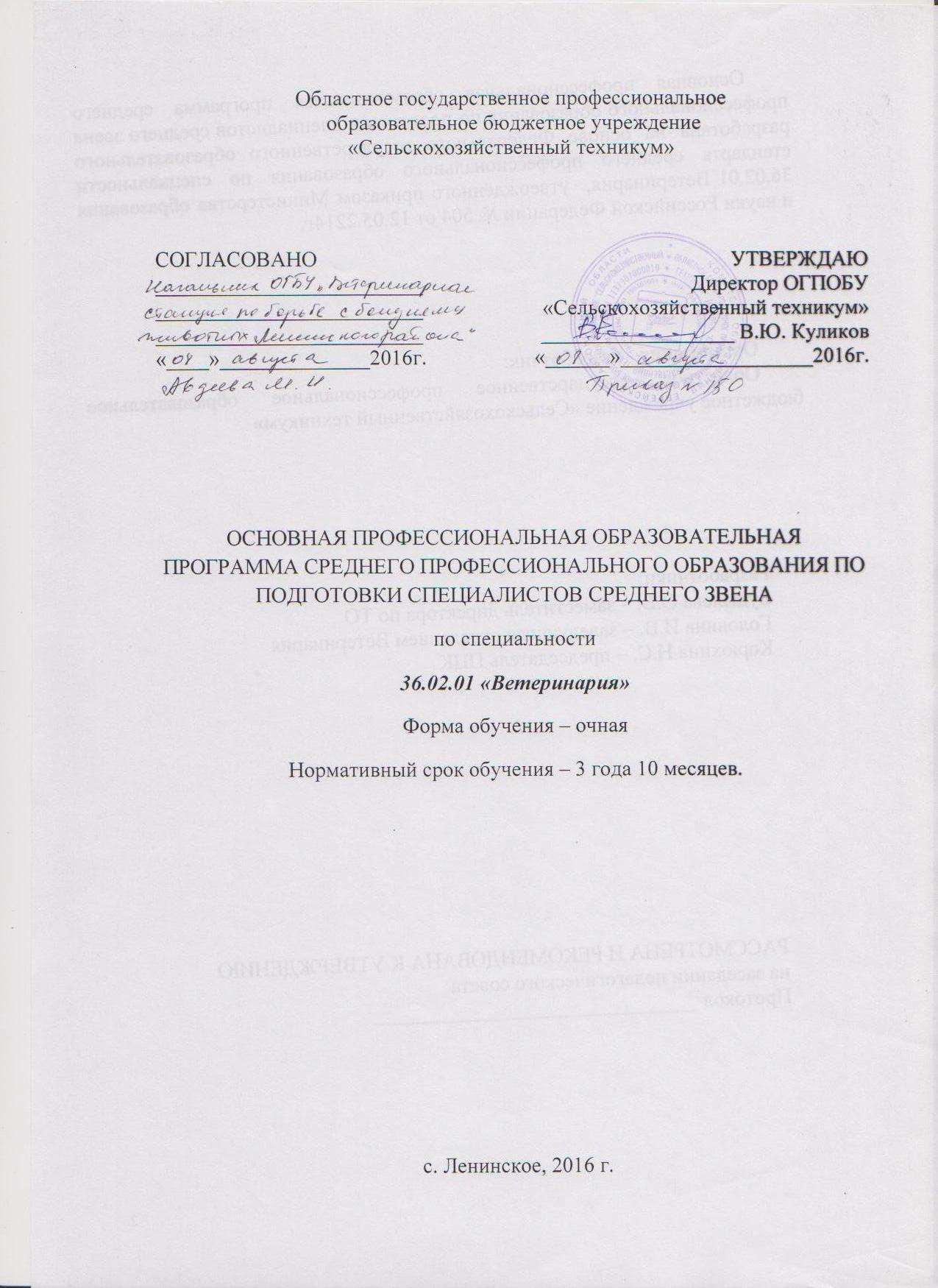  образовательное бюджетное учреждение «Сельскохозяйственный техникум»ОСНОВНАЯ ПРОФЕССИОНАЛЬНАЯ ОБРАЗОВАТЕЛЬНАЯ ПРОГРАММА СРЕДНЕГО ПРОФЕССИОНАЛЬНОГО ОБРАЗОВАНИЯ ПО ПОДГОТОВКИ СПЕЦИАЛИСТОВ СРЕДНЕГО ЗВЕНАпо специальности36.02.01 «Ветеринария»Форма обучения – очнаяНормативный срок обучения – 3 года 10 месяцев.с. Ленинское, 2016 г.Основная профессиональная образовательная программа среднего профессионального образования по подготовки специалистов среднего звена разработана на основе Федерального государственного образовательного стандарта среднего профессионального образования по специальности 36.02.01 Ветеринария,  утверждённого приказом Министерства образования и науки Российской Федерации № 504 от 12.05.2214г.Организация - разработчик: Областное государственное профессиональное образовательное бюджетное учреждение «Сельскохозяйственный техникум»Разработчики:Будылева О.В. – заместитель директора по ТОГоловина И.В. – заведующая отделением ВетеринарияКорюхина Н.С. – председатель ПЦКРАССМОТРЕНА И РЕКОМЕНДОВАНА К УТВЕРЖДЕНИЮ на заседании педагогического совета Протокол ______________________________ОБЩИЕ ПОЛОЖЕНИЯПрограмма подготовки специалистов среднего звена по специальности 36.02.01 Ветеринария Основная профессиональная образовательная программа (ОПОП) среднего профессионального образования по специальности 36.02.01 Ветеринария представляет собой совокупность документов, разработанных и утвержденных ОГПОБУ «Сельскохозяйственный техникум» с учетом требований регионального рынка труда на основе Федерального государственного образовательного стандарта среднего профессионального образования  специальности 36.02.01 Ветеринария, утверждённого приказом Министерства образования и науки Российской Федерации № 504 от 12.05.2214г.ОПОП регламентирует цель, ожидаемые результаты, содержание, условия организации образовательного процесса, оценку качества подготовки выпускника по данной профессии и включает в себя учебный план, программы учебных дисциплин, профессиональных модулей, учебной и производственной практики и другие методические материалы, обеспечивающие качественную подготовку обучающихся.ОПОП ежегодно пересматривается и обновляется в части содержания учебных планов, состава и содержания программ учебных дисциплин, профессиональных модулей, программ учебной и производственной практики, методических материалов.ОПОП реализуется в совместной образовательной, научной, производственной, общественной и иной деятельности обучающихся и работников техникума.1.1. Нормативно-правовые основы разработки основной профессиональной образовательной программыНормативную правовую основу разработки основной профессиональной образовательной программы по специальности 36.02.01 Ветеринария составляют:Федеральный закон «Об образовании в Российской Федерации» от 29 декабря 2012 г. № 273 – ФЗ;Федеральный государственный образовательный стандарт среднего профессионального образования 36.02.01 Ветеринария, утверждённого приказом Министерства образования и науки Российской Федерации № 504 от 12.05.2214г.; Приказ Минобрнауки России от 29 декабря 2014г. № 1645 «О внесение изменений в приказ Минобрнауки Российской Федерации от 14 июня 2013г. № 464 «Об утверждение Порядка организации и осуществления образовательной деятельности по образовательным программам среднего профессионального образования»;Приказ Минобрнауки России от 09.04.2015г. № 389 «О внесение изменений в федеральные государственные стандарты»; Приказ Минобрнауки России от 16 августа 2013г. № 968 «Об утверждение Порядка проведения государственной итоговой аттестации по образовательным программам среднего профессионального образования»; Приказ Минобрнауки России от 25 октября 2013г. № 1186 «Об утверждении Порядка заполнения, учета и выдачи дипломов о среднем профессиональном образование и их дубликатов»; Приказ Минобрнауки Российской Федерации от 18 апреля 2013г. № 291 «Об утверждении Положения о практике обучающихся, осваивающих основные профессиональные образовательные программы среднего профессионального образования»; Приказ Минобрнауки Российской Федерации от 2 июня 2014г. № 632 «Об установлении соответствия профессий и специальностей среднего профессионального образования, перечни которых утверждены приказом Министерства образования и науки Российской Федерации от 29 октября 2013г. № 1199, профессиям начального профессионального образования, перечень которых утвержден приказом Министерства образования и науки Российской Федерации от 28 сентября 2009г. № 354, и специальностям среднего профессионального образования, перечень которых утвержден приказом Министерства образования и науки Российской Федерации от 28 сентября 2009г.№ 355»; Письмо Минобрнауки России, Федеральной службы по надзору в сфере образования и науки от 17 февраля 2014г. № 02-68 «О прохождении государственной итоговой аттестации по образовательным программам среднего общего образования по  образовательным программам среднего профессионального образования»; Письмо Минобрнауки Российской Федерации от 17 марта 2015г. № 06-259 «Рекомендации по  организации получения среднего общего образования в пределах освоения образовательных программ среднего профессионального образования на базе основного общего образования с учетом требований федеральных государственных образовательных стандартов и получаемой профессии или специальности среднего профессионального образования;Регионального базисного учебного плана приказ Комитета образования Е.А.О. от 25.04.2013г. № 1260/13;Уставом ОГПОБУ «Сельскохозяйственный техникум».1.3. Общая характеристика ОПОП по специальности 36.02.01 Ветеринария1.3.1. Цель ОПОП по специальности 36.02.01 ВетеринарияППССЗ имеет своей целью развитие у обучающихся личностных качеств, а также формирование общих и профессиональных компетенций в соответствии с требованиями ФГОС СПО по данной специальности. ППССЗ ориентирована на реализацию следующих принципов: деятельностный и практикоориентированный характер учебной деятельности в процессе освоения программы;приоритет самостоятельной деятельности обучающихся;ориентация при определении содержания образования на запросы работодателей и потребителей;связь теоретической и практической подготовки, ориентация на формирование готовности к самостоятельному принятию профессиональных решений, как в типичных, так и в нетрадиционных ситуациях1.3.2.Нормативный срок освоения ППССЗ по специальности 36.02.01 Ветеринария1.3.3. Трудоемкость ППССЗ по специальности 36.02.01 Ветеринария1.4. Требования к абитуриентуАбитуриент при поступлении должен иметь один из документов государственного образца:аттестат об основном общем образовании;Характеристика профессиональной деятельности выпускников и требования к результатам освоения основной профессиональной образовательной программы2.1. Область профессиональной деятельности выпускникаОбласть профессиональной деятельности выпускников организация и осуществление деятельности по оказанию ветеринарных услуг путем проведения профилактических, диагностических и лечебных мероприятий.2.2. Объектами профессиональной деятельности выпускников являются:сельскохозяйственные и домашние животные, их окружение и условия содержания;сельскохозяйственная продукция и сырье животного происхождения; биологические, лекарственные и дезинфицирующие препараты, предназначенные для животных;ветеринарные инструменты, оборудование и аппаратура;информация о заболеваниях животных и мерах по их профилактике;процессы организации и управления в ветеринарии;первичные трудовые коллективы.2.3. Виды профессиональной деятельности выпускникаВетеринарный фельдшер готовится к следующим видам деятельности:2.3.1. Осуществление зоогигиенических, профилактических и ветеринарно-санитарных мероприятий.2.3.2. Участие в диагностике и лечении заболеваний сельскохозяйственных животных.2.3.3. Участие в проведение ветеринарно-санитарной экспертизы продуктов и сырья животного происхождения.2.3.4. Проведение санитарно-просветительской деятельности.Компетенции по специальности 36.02.01 Ветеринария, формируемые в результате освоения данной ППССЗ СПО.3.1. Ветеринарный фельдшер должен обладать общими компетенциями, включающими в себя способность:ОК 1. Понимать сущность и социальную значимость своей будущей профессии, проявлять к ней устойчивый интерес.ОК 2. Организовывать собственную деятельность, выбирать типовые методы и способы выполнения профессиональных задач, оценивать их эффективность и качество.ОК 3. Принимать решения в стандартных и нестандартных ситуациях и нести за них ответственность.ОК 4. Осуществлять поиск и использование информации, необходимой для эффективного выполнения профессиональных задач, профессионального и личностного развития.ОК 5. Использовать информационно-коммуникационные технологии в профессиональной деятельности.ОК 6. Работать в коллективе и команде, эффективно общаться с коллегами, руководством, потребителями.ОК 7. Брать на себя ответственность за работу членов команды (подчиненных), за результат выполнения заданий.ОК 8. Самостоятельно определять задачи профессионального и личностного развития, заниматься самообразованием, осознанно планировать повышение квалификации.ОК 9. Ориентироваться в условиях частой смены технологий в профессиональной деятельности.3.2 Ветеринарный фельдшер должен обладать профессиональными компетенциями, соответствующими основным видам профессиональной деятельности:3.2.1. Осуществление зоогигиенических, профилактических и ветеринарно-санитарных мероприятий.ПК 1.1. Обеспечивать оптимальные зоогигиенические условия содержания, кормления и ухода за сельскохозяйственными животными.ПК 1.2. Организовывать и проводить профилактическую работу по предупреждению внутренних незаразных болезней сельскохозяйственных животных.ПК 1.3. Организовывать и проводить ветеринарную профилактику инфекционных и инвазионных болезней сельскохозяйственных животных.3.2.2. Участие в диагностике и лечении заболеваний сельскохозяйственных животных.ПК 2.1. Обеспечивать безопасную среду для сельскохозяйственных животных и ветеринарных специалистов, участвующих в лечебно-диагностическом процессе.ПК 2.2. Выполнять ветеринарные лечебно-диагностические манипуляции.ПК 2.3. Вести ветеринарный лечебно-диагностический процесс с использованием специальной аппаратуры и инструментария.ПК 2.4. Оказывать доврачебную помощь сельскохозяйственным животным в неотложных ситуациях.ПК 2.5. Оказывать акушерскую помощь сельскохозяйственным животным.ПК 2.6. Участвовать в проведении ветеринарного приема.3.2.3. Участие в проведении ветеринарно-санитарной экспертизы продуктов и сырья животного происхождения.ПК 3.1. Проводить ветеринарный контроль убойных животных.ПК 3.2. Проводить забор образцов крови, молока, мочи, фекалий, их упаковку и подготовку к исследованию.ПК 3.3. Проводить забор образцов продуктов и сырья животного происхождения для ветеринарно-санитарной экспертизы.ПК 3.4. Определять соответствие продуктов и сырья животного происхождения стандартам на продукцию животноводства.ПК 3.5. Проводить обеззараживание не соответствующих стандартам качества продуктов и сырья животного происхождения, утилизацию конфискатов.ПК 3.6. Участвовать в ветеринарно-санитарной экспертизе колбасных изделий, субпродуктов, пищевого жира, крови, кишок, эндокринного и технического сырья.ПК 3.7. Участвовать в проведении патологоанатомического вскрытия.ПК 3.8. Участвовать в отборе, консервировании, упаковке и пересылке патологического материала.3.2.4. Проведение санитарно-просветительской деятельности.ПК 4.1. Готовить и проводить консультации для работников животноводства и владельцев сельскохозяйственных животных по вопросам санитарных норм содержания животных, профилактики инфекционных болезней животных и зоонозных инфекционных и инвазивных болезней, а также их лечения.ПК 4.2. Готовить информационные материалы о возбудителях, переносчиках, симптомах, методах профилактики и лечения инфекционных болезней животных и зоонозных инфекционных и инвазивных болезней.ПК 4.3. Знакомить работников животноводства и владельцев сельскохозяйственных животных с приемами первой помощи животным.ПК 4.4. Давать рекомендации по особенностям содержания, кормления и использования животных-производителей.ПК 4.5. Информировать население о планирующихся и проводимых ветеринарно-санитарных, профилактических и зоогигиенических мероприятиях.3.2.5. Выполнение работ по одной или нескольким профессиям рабочих, должностям служащих.4. Документы, регламентирующие содержание и организацию образовательного процесса при реализации ППСС по специальности 36.02.01 Ветеринария 4.1. График учебного процессаВ календарном учебном графике указывается последовательность реализации ППССЗ по специальности Ветеринария по годам, включая теоретическое обучение, практики, промежуточную и итоговую аттестации, каникулы. 4.2. Учебный план по специальности 36.02.01 Ветеринария Учебный план определяет такие качественные и количественные характеристики по специальности Ветеринария как:объемные параметры учебной нагрузки в целом, по годам обучения и по семестрам;перечень учебных дисциплин, профессиональных модулей и их составных элементов (междисциплинарных курсов, учебной и производственной практик);последовательность изучения учебных дисциплин и профессиональных модулей;виды учебных занятий;распределение различных форм промежуточной аттестации по годам обучения и по семестрам;распределение по семестрам и объемные показатели подготовки и проведения государственной (итоговой) аттестации.Максимальный объем учебной нагрузки обучающихся составляет 54 академических часа в неделю, включая все виды аудиторной и внеаудиторной учебной работы.Максимальный объем обязательной аудиторной учебной нагрузки обучающихся при очной форме обучения составляет 36 академических часов в неделю.Обязательная аудиторная нагрузка студентов предполагает лекции, практические занятия. Самостоятельная работа организуется в форме выполнения подготовки рефератов, докладов, самостоятельного изучения отдельных дидактических единиц и т.п.ППССЗ предусматривает изучение следующих учебных циклов:общего гуманитарного и социально-экономического;математического и общего естественнонаучного;профессионального;и разделов:учебная практика;производственная практика (по профилю специальности);производственная практика (преддипломная);промежуточная аттестация;государственная итоговая аттестация.Обязательная часть ППССЗ по учебным циклам должна составлять около 70 процентов от общего объема времени, отведенного на их освоение. Вариативная часть (около 30 процентов) дает возможность расширения и (или) углубления подготовки, определяемой содержанием обязательной части, получения дополнительных компетенций, умений и знаний, необходимых для обеспечения конкурентоспособности выпускника в соответствии с запросами регионального рынка труда и возможностями продолжения образования. Дисциплины, междисциплинарные курсы и профессиональные модули вариативной части определяются образовательной организацией.Общий гуманитарный и социально-экономический, математический и общий естественнонаучный учебные циклы состоят из дисциплин.Профессиональный учебный цикл состоит из общепрофессиональных дисциплин и профессиональных модулей в соответствии с видами деятельности. В состав профессионального модуля входит один или несколько междисциплинарных курсов. При освоении обучающимися профессиональных модулей проводятся учебная и (или) производственная практика (по профилю специальности).Обязательная часть общего гуманитарного и социально-экономического учебного цикла ППССЗ базовой подготовки должна предусматривать изучение следующих обязательных дисциплин: «Основы философии», «История», «Иностранный язык», «Физическая культура».Обязательная часть профессионального учебного цикла ППССЗ должна предусматривать изучение дисциплины "Безопасность жизнедеятельности". Объем часов на дисциплину "Безопасность жизнедеятельности" составляет 68 часов, из них на освоение основ военной службы - 48 часов.4.3. Перечень рабочих программ учебных дисциплин и профессиональных модулей по специальности 36.02.01 Ветеринария Рабочие программы дисциплин и профессиональных модулей разработаны в соответствие с Методическими рекомендациями по разработке рабочих программ учебных дисциплин и профессиональных модулей, рассмотрены на предметно цикловой комиссии, согласованы с работодателями и утверждены директором. 4.4. Программы учебной и производственной практик Согласно пункту 7.14. ФГОС СПО по специальности Ветеринария практика является обязательным разделом ППССЗ. Она представляет собой вид учебной деятельности, направленной на формирование, закрепление, развитие практических навыков и компетенции в процессе выполнения определенных видов работ, связанных с будущей профессиональной деятельностью. При реализации ППССЗ предусматриваются следующие виды практик: учебная и производственная.Производственная практика состоит из двух этапов: практики по профилю специальности и преддипломной практики.Учебная практика и производственная практика (по профилю специальности) проводятся образовательной организацией при освоении обучающимися профессиональных компетенций в рамках профессиональных модулей и могут реализовываться как концентрированно в несколько периодов, так и рассредоточенно, чередуясь с теоретическими занятиями в рамках профессиональных модулей.Производственная практика должна проводиться в организациях, направление деятельности которых соответствует профилю подготовки обучающихся.Аттестация по итогам производственной практики проводится с учетом (или на основании) результатов, подтвержденных документами соответствующих организаций.4.4.1. Программы учебных практикПри реализации ППССЗ по специальности ветеринария предусматривается прохождение учебной практики на базе техникума с использованием кадрового и методического потенциала отделения Ветеринария и в профильных предприятиях. Учебная практика организована в специальных кабинетах техникума.Целями учебной практики являются:закрепление теоретических знаний, полученных при изучении базовых дисциплин;развитие и накопление профессиональных навыков; приобретение практических навыков в будущей профессиональной деятельности или в отдельных ее разделах.Задачи учебной практики:закрепить знания и умения, приобретаемые обучающимися в результате освоения теоретических курсов;выработать практические навыки  и способствовать комплексному формированию общих и профессиональных компетенций обучающихся.Аттестация по итогам учебной практики проводится в форме дифференцированного зачета на основании выполненных работ.4.4.2. Программа производственной практикиПроизводственная практика проводится на предприятиях, организациях, учреждениях, направление деятельности которых соответствует профилю подготовки обучающихся специальности Ветеринария.Цель производственной практики:непосредственное участие обучающихся в деятельности организации;изучение наиболее рациональных рабочих приемов на основе опыта передовых производств; закрепление теоретических знаний, полученных во время аудиторных занятий, учебной практики;приобретение профессиональных умений и навыков, практического опыта;приобщение студента к социальной среде организации с целью приобретения социально-личностных компетенций, необходимых для работы в профессиональной сфере;сбор необходимых материалов для написания дипломной работы.Аттестация по итогам производственной практики проводится в форме дифференцированного зачета на основании предоставленных отчетов и отзывов с мест прохождения практики.Базами производственной практики являются предприятия ЕАО (г. Биробиджан, Ленинский район, с. Ленинское)Фактическое ресурсное обеспечение по специальности 36.02.01 ВетеринарияППССЗ обеспечивается учебно-методической документацией по всем дисциплинам, междисциплинарным курсам и профессиональным модулям.Внеаудиторная работа сопровождается методическим обеспечением и обоснованием времени, затрачиваемого на ее выполнение.5.1. Кадровое обеспечение учебного процессаРеализация ППССЗ по специальности должна обеспечиваться педагогическими кадрами, имеющими высшее образование, соответствующее профилю преподаваемой дисциплины (модуля). Опыт деятельности в организациях соответствующей профессиональной сферы является обязательным для преподавателей, отвечающих за освоение обучающимся профессионального учебного цикла. Преподаватели получают дополнительное профессиональное образование по программам повышения квалификации, в том числе в форме стажировки в профильных организациях не реже 1 раза в 3 лет.5.2. Учебно-методическое и информационное обеспечение учебного процессаВсе дисциплины учебного плана обеспечены рабочими программами, а также учебно-методической документацией и материалами по всем учебным курсам, дисциплинам ППССЗ. При реализации ППССЗ используется как традиционные так и инновационные образовательные технологии: метод проектов с применением в соответствующих предметных областях, применение информационных технологий в учебном процессе (предоставление учебных материалов в электронном виде, использование мультимедийных средств).Для реализации компетентностного подхода предусматривается использование в образовательном процессе активных и интерактивных форм проведения занятий с применением электронных образовательных ресурсов, деловых игр, индивидуальных и групповых проектов, анализа производственных ситуаций в сочетании с внеаудиторной работой для формирования и развития общих и профессиональных компетенций обучающихся.В учебном процессе организуются различные виды контроля знаний обучающихся: входной, текущий, промежуточный,  итоговый. Государственная итоговая аттестация включает подготовку и защиту выпускной квалификационной работы (дипломная работа, дипломный проект). Государственный экзамен. Обязательное требование - соответствие тематики выпускной квалификационной работы содержанию одного или нескольких профессиональных модулей.Внеучебная  деятельность обучающихся  направлена на самореализацию в различных сферах общественной и профессиональной жизни, в творчестве, спорте, и т.д. У обучающихся  формируются профессионально значимые личностные качества, такие как эмпатия, толерантность, ответственность, жизненная активность,  профессиональный оптимизм и др. Решению этих  задач способствуют научно-практические конференции, Дни здоровья, конкурсы профессионального мастерства и др.Внеаудиторная работа имеет необходимое методическое обеспечение. Каждый обучающийся имеет доступ  к библиотечным фондам, формируемым по полному перечню дисциплин (модулей) основной профессиональной образовательной программы. Во время самостоятельной подготовки обучающиеся обеспечены доступом к сети Интернет.Каждый обучающийся обеспечен не менее чем одним учебным печатным изданием по каждой дисциплине профессионального цикла и по каждому междисциплинарному курсу, а так же имеет доступ к банку электронных учебников.Библиотечный фонд укомплектован печатными и электронными изданиями основной и дополнительной учебной литературы по дисциплинам всех циклов, изданной за последние 5 лет.Так же имеются  официальные, справочно-библиографические и периодические издания.5.3. Материально-техническое обеспечение учебного процессаНормативно-методическое обеспечение системы оценки качества освоения обучающимися по специальности 36.02.01 Ветеринария В соответствии с ФГОС СПО по специальности 36.02.01 Ветеринария оценка качества освоения ППССЗ включает текущий контроль знаний, промежуточную и государственную (итоговую) аттестацию обучающихся. Материалы, определяющие порядок и содержание проведения промежуточных и итоговых аттестаций включают: −  контрольные вопросы по учебным дисциплинам (содержатся в рабочих программах); −  фонд тестовых заданий; −  экзаменационные билеты; −  методические указания к выполнению практических,  лабораторных, контрольных работ;  −  методические указания по учебной и производственной практикам; −  методические указания по выполнению выпускной квалификационной работы. Оценка качества подготовки обучающихся и выпускников осуществляется в двух основных направлениях: −  оценка уровня освоения дисциплин; −  оценка компетенций обучающихся. Нормативные документы оценки качества освоения ППССЗ по специальности Ветеринария: - Положение о текущем контроле знаний  и промежуточной аттестации  студентов - Положение о порядке проведения государственной итоговой аттестации выпускников - Положение об организации выполнения и защите ВКР6.1. Текущий контроль успеваемости и промежуточная аттестацияТекущий контроль знаний и промежуточная аттестация проводится образовательным учреждением по результатам освоения программ учебных дисциплин и профессиональных модулей. Формы и процедуры текущего контроля знаний, промежуточной аттестации по каждой дисциплине и профессиональному модулю разрабатываются образовательным учреждением самостоятельно и доводятся до сведения обучающихся в течение первых двух месяцев от начала обучения.Текущий контроль по учебным дисциплинам общеобразовательного и профессионального циклов проводят в пределах учебного времени, отведенного на соответствующую учебную дисциплину. Промежуточная аттестация по общеобразовательной подготовке проводится в форме зачетов, дифференцированных зачетов и экзаменов: зачеты и дифференцированные зачеты – за счет времени, отведенного на общеобразовательную дисциплину, экзамены – за счет времени, выделенного на промежуточную аттестацию.Экзамены по общеобразовательной подготовке проводятся по русскому языку, математике – в письменной форме.Формами промежуточной аттестации по учебным дисциплинам и междисциплинарным курсам профессионального цикла являются дифференцированный зачет и экзамен. По междисциплинарным курсам формой промежуточной аттестации является дифференцированный зачет. Проведение экзаменов по учебным дисциплинам и экзаменов (квалификационных) по профессиональным модулям планируется непосредственно после окончания освоения соответствующих программ. Экзамен проводится в день, освобожденный от других форм учебной нагрузки.Промежуточная аттестация по учебной и производственной практике (по профилю специальности) проводится в форме дифференцированного зачета.С целью проверки сформированности компетенций и готовности к выполнению определенного вида профессиональной деятельности по профессиональному модулю проводится экзамен (квалификационный).Государственная итоговая аттестация выпускников по специальности 36.02.01 Ветеринария Государственная итоговая аттестация направлена на установление соответствия уровня профессиональной подготовки выпускника требованиям ФГОС СПО.Итоговая аттестация выпускника осуществляется после освоения им ОПОП в полном объёме. Итоговая аттестация включает:- государственный экзамен;- подготовка и защита выпускной квалификационной работы (дипломная работа, дипломный проект). Обязательное требование - соответствие тематики выпускной квалификационной работы содержанию одного или нескольких профессиональных модулей.Государственный экзамен по отдельному профессиональному модулю (междисциплинарному курсу, дисциплине) определяет уровень освоения студентом материала, предусмотренного учебным планом, и охватывает содержание профессионального(-ых) модуля(ей) (междисциплинарного курса, дисциплины), установленное соответствующим федеральным государственным образовательным стандартом среднего профессионального образования по профессии.Выпускная практическая квалификационная работа должна соответствовать требованиям к уровню профессиональной подготовки выпускника, предусмотренному квалификационной характеристикой и определяется путем выполнения конкретной практической работы непосредственно на его рабочем месте.Письменная экзаменационная работа должна соответствовать содержанию производственной практики по профессии, а также объему знаний, умений и навыков, предусмотренных стандартом среднего профессионального образования по данной профессии.Письменная экзаменационная работа должна содержать описание разработанного технологического процесса выполнения практической квалификационной работы и краткое описание используемого оборудования, инструментов, приборов и приспособлений, а также параметров и режимов ведения процесса. При необходимости, кроме описательной части, может быть представлена и графическая часть.Требования к содержанию, объему и структуре письменной экзаменационной работе определяются локальным актом техникума.7. Возможности продолжения образования выпускникаВыпускник по специальности 36.02.01 Ветеринария:к освоению основной профессиональной образовательной программы высшего профессионального образования.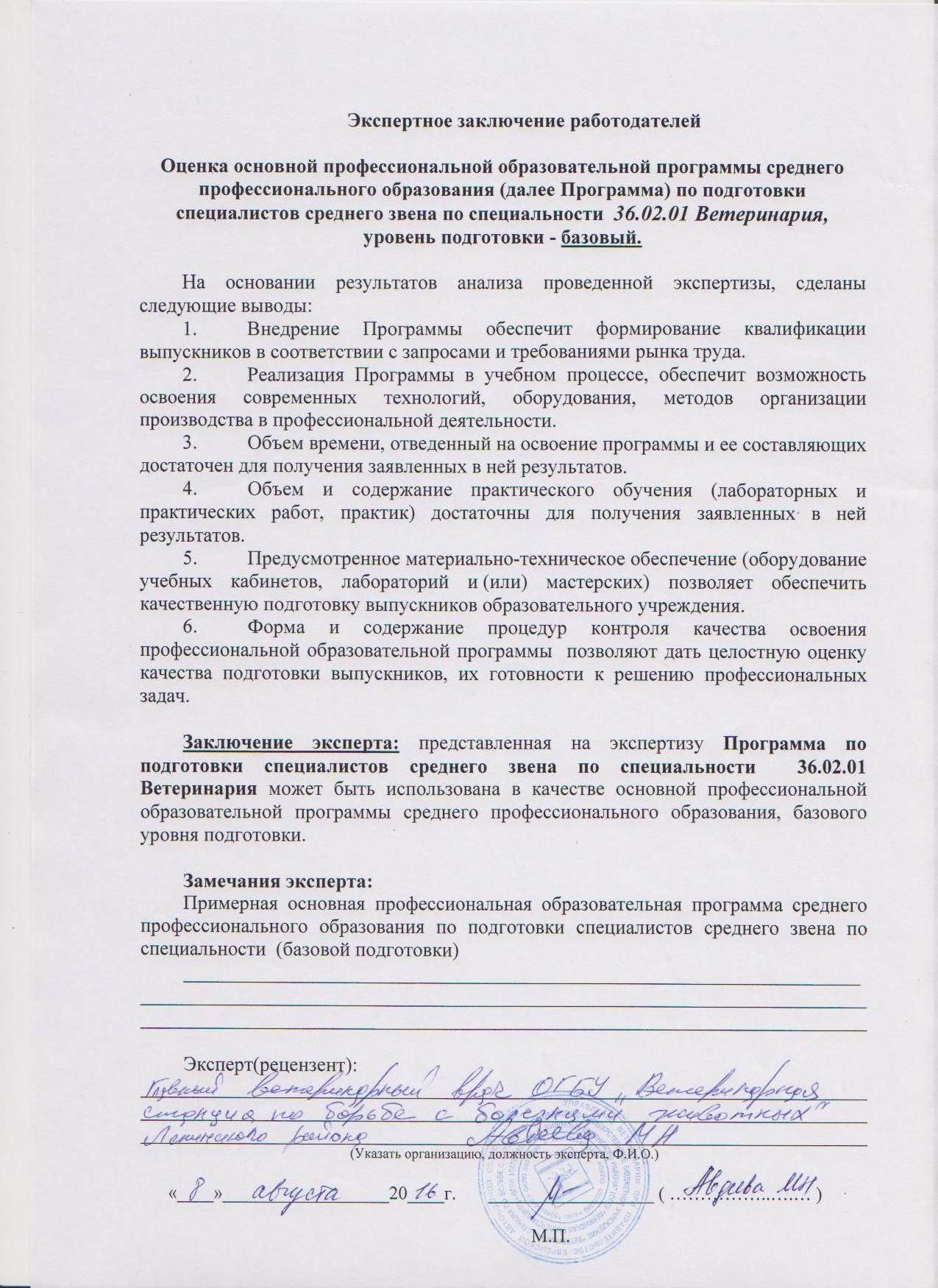 СОГЛАСОВАНО___________________________________________________________________________«____»______________2016г.УТВЕРЖДАЮДиректор ОГПОБУ «Сельскохозяйственный техникум»__________________ В.Ю. Куликов«______»__________________2016г.1. Общие положения 41.1. Программа подготовки квалифицированных рабочих, служащих по специальности 36.02.01 Ветеринария41.2. Нормативно-правовые основы разработки основной профессиональной образовательной программы 41.3. Общая характеристика ОПОП 51.3.1. Цель ОПОП 51.3.2. Нормативный срок освоения программы 61.3.3. Трудоемкость ППССЗ по специальности 36.02.01 Ветеринария61.4. Требования к абитуриенту62. Характеристика профессиональной деятельности выпускников и требования к результатам освоения основной профессиональной образовательной программы 2. Характеристика профессиональной деятельности выпускников и требования к результатам освоения основной профессиональной образовательной программы 2.1. Область профессиональной деятельности выпускника72.2. Объекты профессиональной деятельности выпускника72.3. Виды профессиональной деятельности выпускника73. Компетенции выпускника по специальности 36.02.01 Ветеринария, формируемые в результате освоения данной ППССЗ 74. Документы, регламентирующие содержание и организацию образовательного процесса при реализации ППССЗ по специальности 36.02.01 Ветеринария4. Документы, регламентирующие содержание и организацию образовательного процесса при реализации ППССЗ по специальности 36.02.01 Ветеринария4.1. График учебного процесса94.2. Учебный план программы по специальности 36.02.01 Ветеринария104.3. Перечень рабочих программ учебных дисциплин и профессиональных модулей по специальности 36.02.01 Ветеринария114.4. Программа учебной и производственной практик135. Фактическое ресурсное обеспечение программы по специальности 36.02.01 Ветеринария5. Фактическое ресурсное обеспечение программы по специальности 36.02.01 Ветеринария5.1. Кадровое обеспечение учебного процесса155.2. Учебно-методическое и информационное обеспечение учебного процесса155.3. Материально-техническое обеспечение учебного процесса166. Нормативно-методическое обеспечение системы оценки качества освоения обучающимися программы по специальности 36.02.01 Ветеринария6. Нормативно-методическое обеспечение системы оценки качества освоения обучающимися программы по специальности 36.02.01 Ветеринария6.1. Текущий контроль успеваемости и промежуточная аттестация176.2. Государственная итоговая аттестация выпускников по специальности 36.02.01 Ветеринария187. Возможности продолжения образования выпускника19Уровень образования, необходимый для приема на обучение Наименование квалификации базовой подготовкиНормативный срок освоения ППКРС при очной форме получения образования основное общее образованиеВетеринарный фельдшер3 года 10 месяцевУчебные циклыЧисло недельАудиторная нагрузка112Самостоятельная работа112Учебная практика34Производственная практика 6Промежуточная аттестации5Курсовая работа1Государственная итоговая аттестация6Каникулярное время35Итого:199ИндексНаименование циклов, дисциплин и профессиональных модулей, междисциплинарных курсовП-00Профессиональный циклОПД-00Общепрофессиональные дисциплиныОПД-01Анатомия и физиология животныхОПД-02Латинский язык в ветеринарииОПД-03Основы микробиологииОПД-04Основы зоотехнииОПД-05Ветеринарная фармакологияОПД-06Информационные технологии в профессиональной деятельностиОПД-07Правовое обеспечение в ветеринарной деятельностиОПД-08Метрология, стандартизация и подтверждение качестваОПД-09Основы экономики, менеджмента и маркетингаОПД-10Охрана трудаОПД-11Безопасность жизнедеятельностиОПД.12Основы социологии и политологииОПД.13Болезни мелких домашних животныхПМ.00Профессиональные модулиПМ.01Осуществление зоогигиенических, профилактических и ветеринарно - санитарных мероприятийМДК.01.01Методика проведения зоогигиенических  мероприятий в животноводствеМДК.01.02Методики профилактики внутренних незаразных болезнейМДК.01.03Методики проведения профилактических и ветеринарно-санитарных мероприятий при инфекционных болезней МДК.01.04Методики проведения профилактических и ветеринарно-санитарных мероприятий при инвазионных болезней ПМ.02Участие в диагностике и лечение заболеваний сельскохозяйственных животныхМДК.02.01Методика клинической диагностики и лечения внутренних незаразных болезней МДК.02.02Методики диагностики и лечение акушерских и гинекологических  болезнейМДК.02.03Методики  диагностики и лечение хирургических  болезнейПМ.03Участие в проведении ветеринарно-санитарной экспертизы продуктов и сырья животного происхожденияМДК.03.01Методики ветеринарно-санитарной экспертизы продуктов и сырья животного происхожденияМДК.03.02Методики патологоанатомической диагностики болезней ПМ.04Проведение санитарно-просветительной деятельностиМДК.04.01Основные методы и формы санитарно-просветительной деятельностиУП.04.01Основные методы и формы санитарно-просветительной деятельностиПМ.05Выполнение работ по профессии рабочих. Оператор по искусственному осеменению животных и птицМДК.05.01Методики искусственного осеменения животных и птиц №Наименование1Кабинет русского языка и литературы (Литературы ЕАО)2Кабинет иностранного языка3Кабинет истории и обществознания4Кабинет химии, биологии5Спортивный зал, стадион, тренажёрный зал6Кабинет ОБЖ, охраны труда7Кабинет физики8Кабинет информатики9Библиотека с выходом в Internet10Читальный зал11Актовый зал12Кабинет животноводства13Кабинет диагностики заболеваний